～みんなで集めてみんなで住みよい地域づくり～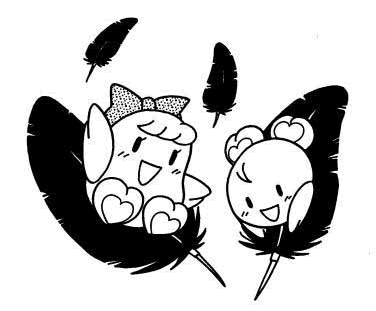 赤い羽根共同募金による公募助成事業を募集します！助成目的・対象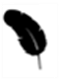 高取町共同募金委員会では募金活動を通じて「誰もが住みよい地域づくり」を目指して　います。住民の皆様が企画・実施する下記のような地域福祉活動へ「赤い羽根共同募金」からの助成を行います。福祉（高齢者支援、障害者支援等）に関する活動住民参加の福祉のまちづくりにつながる活動公的サービスでは対応し難い福祉課題に取り組む活動防犯や防災といった社会的課題へ取り組む活動※公的助成を受けている事業、介護保険関連サービス事業は除きます助成金額１事業あたり５万円以内（対象事業の総事業費の３/４以内です）※審査の結果によっては、不採用や助成額の減額などもありますのでご了承ください事業の実施期間令和４年４月～令和５年３月までの間に実施する事業募集期間令和３年１１月１日（月）～令和３年１２月１０日（金）【必着】応募・審査方法助成申請用紙に記入のうえ、高取町共同募金委員会の窓口に提出又は郵送してください。助成申請用紙は高取町共同募金会窓口に備え付けの他高取町社会福祉協議会ホームページ（http://www.takatori-shakyo.jp/）からダウンロードもできます。ご提出いただいた申請用紙をもとに高取町共同募金委員会の審査を経て助成団体及び助成金額を決定します。審査の結果については令和４年１月中旬に文書にてお知らせします。（お問い合わせ窓口）高取町共同募金委員会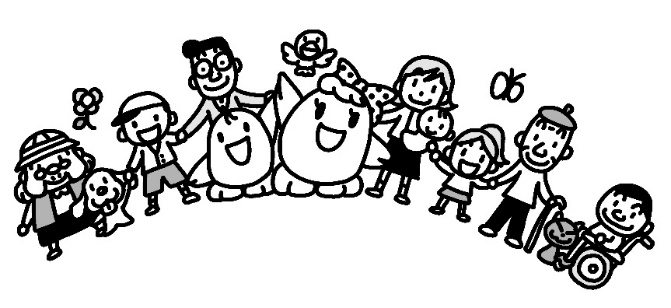 〒635-0154　高市郡高取町観覚寺990番地の1（高取町役場隣　文化センター内）電　話　0744-52-3865　FAX　0744-52-3819